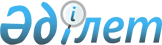 Об утверждении Правил применения поощрений государственных служащих государственного учреждения "Аппарат акима города Караганды" и исполнительных органов, финансируемых из бюджета города КарагандыПостановление акимата города Караганды от 14 мая 2021 года № 33/53. Зарегистрировано Департаментом юстиции Карагандинской области 19 мая 2021 года № 6336
      В соответствии с Законами Республики Казахстан "О местном государственном управлении и самоуправлении в Республике Казахстан", "О государственной службе Республики Казахстан", "О правовых актах", акимат города Караганды ПОСТАНОВЛЯЕТ:
      1. Утвердить прилагаемые Правила применения поощрений государственных служащих государственного учреждения "Аппарат акима города Караганды" и исполнительных органов, финансируемых из бюджета города Караганды к настоящему постановлению.
      2. Государственному учреждению "Аппарат акима города Караганды" (Асылбекова С.С.) обеспечить государственную регистрацию настоящего постановления в органах юстиции.
      3. Контроль за исполнением настоящего постановления возложить на руководителя аппарата акима города Караганды Асылбекову С.С.
      4. Настоящее постановление вводится в действие по истечении десяти календарных дней после дня его первого официального опубликования. Правила применения поощрений государственных служащих государственного учреждения "Аппарат акима города Караганды" и исполнительных органов, финансируемых из бюджета города Караганды
      1. Настоящие Правила применения поощрений государственных служащих государственного учреждения "Аппарат акима города Караганды" и исполнительных органов, финансируемых из бюджета города Караганды, разработаны в соответствии с пунктом 2 статьи 35 Закона Республики Казахстан от "О государственной службе Республики Казахстан" и определяют порядок применения поощрений государственных служащих государственного учреждения "Аппарат акима города Караганды" и исполнительных органов, финансируемых из бюджета города Караганды.
      2. К государственным служащим государственного учреждения "Аппарат акима города Караганды" и исполнительных органов, финансируемых из бюджета города Караганды, могут применяться следующие поощрения:
      1) единовременное денежное вознаграждение;
      2) объявление благодарности;
      3) награждение ценным подарком;
      4) награждение грамотой;
      5) присвоение почетного звания;
      6) награждение ведомственными наградами.
      3. За одно и то же отличие к государственному служащему применяется только одно поощрение.
      4. Государственные служащие государственного учреждения "Аппарат акима города Караганды" и исполнительных органов, финансируемых из бюджета города Караганды, поощряются за образцовое выполнение должностных обязанностей, безупречную государственную службу, выполнение заданий особой важности и сложности и другие достижения в работе, а также по результатам оценки их деятельности, проведенной в соответствии с Правилами и сроками проведения оценки деятельности государственных служащих, утвержденными Указом Президента Республики Казахстан от 29 декабря 2015 года № 152.
      5. Поощрение государственных служащих государственного учреждения "Аппарат акима города Караганды", акимов района имени Казыбек би и Октябрьского района города и руководителей государственных учреждений, финансируемых из бюджета города Караганды, производится на основании распоряжения акима города Караганды по рекомендации постоянно действующей Комиссии по выработке предложений по вопросам поощрения, создаваемой акимом города Караганды (далее – Комиссия).
      Ходатайства о поощрении вносятся заместителями акима, руководителем аппарата акима города Караганды на имя акима города Караганды и направляются для выработки предложений в Комиссию.
      6. Поощрение государственных служащих государственных учреждений, финансируемых из бюджета города Караганды, за исключением государственных служащих государственного учреждения "Аппарат акима города Караганды", акимов района имени Казыбек би и Октябрьского района и руководителей государственных учреждений, финансируемых из бюджета города Караганды, производится на основании приказа руководителя государственного учреждения по рекомендации Комиссии.
      Ходатайства о поощрении вносятся заместителями руководителя или заведующими секторами государственного учреждения и направляются руководителем учреждения для выработки предложений в Комиссию.
      7. Комиссия формируется распоряжением акима города Караганды и состоит из председателя, членов Комиссии из числа работников государственного учреждения "Аппарат акима города Караганды" и исполнительных органов, финансируемых из бюджета города Караганды.
      Общее количество членов Комиссии, включая председателя, должно составлять нечетное число, и состав комиссии должен состоять из представителей различных структурных подразделений государственного учреждения "Аппарат акима города Караганды" и исполнительных органов, финансируемых из бюджета города Караганды.
      Секретарем Комиссии является руководитель службы управления персоналом (кадровой службы). Все материалы работы Комиссии хранятся в службе управления персоналом (кадровой службе). Секретарь Комиссии осуществляет организационное обеспечение ее работы и не принимает участие в голосовании.
      Аким города, а также первые руководители государственных органов, финансируемых из бюджета города Караганды, кроме руководителя государственного учреждения "Аппарат акима города Караганды", не могут входить в состав Комиссии.
      Комиссия на своем заседании рассматривает ходатайства о поощрении государственных служащих и принимает решения путем открытого голосования с учетом результатов проведенной ранее оценки деятельности государственных служащих за истекший период.
      Заседание Комиссии считается правомочным, если в нем принимает участие не менее двух третей членов Комиссии.
      Решение Комиссии принимается большинством голосов, присутствующих членов Комиссии.
      Ход заседания Комиссии оформляется в виде протокола, в котором фиксируются решения Комиссии по рассмотренным ходатайствам. Протокол подписывается председателем, членами и секретарем Комиссии, после чего, в течении 3 рабочих дней служба управления персоналом направляет его лицу, внесшему ходатайство.
      При равенстве голосов голос председательствующего является решающим.
      Член Комиссии, не согласный с решением большинства, может изложить в письменном виде свое особое мнение, которое вручается председателю Комиссии и приобщается им к протоколу заседания Комиссии.
      8. Выплата единовременных денежных вознаграждений, предусмотренных настоящим порядком, осуществляется за счет экономии средств по плану финансирования бюджетной программы соответствующего государственного учреждения.
      9. Благодарность акима города Караганды объявляется государственным служащим за выполнение заданий особой важности и сложности, надлежащее и добросовестное выполнение поручений.
      10. Грамотой акима города Караганды награждаются государственные служащие за образцовое выполнение должностных обязанностей, достижение высоких результатов в служебной деятельности, личный вклад в решение особо важных задач, поставленных перед государственным учреждением "Аппарат акима города Караганды" и исполнительных органов, финансируемых из бюджета города Караганды.
      11. Решение о поощрении грамотой и благодарностью акима города Караганды принимается по представлению первых руководителей государственного учреждения "Аппарат акима города Караганды" и соответствующих исполнительных органов, финансируемых из бюджета города Караганды.
      Учет поощрений государственных служащих государственного учреждения "Аппарат акима города Караганды" и соответствующих исполнительных органов, финансируемых из бюджета города Караганды грамотой акима осуществляется службой управления персоналом (кадровая служба) соответствующих государственных учреждений с занесением данных о поощрении в трудовую книжку и личное дело государственного служащего.
      12. Не подлежат поощрению государственные служащие:
      1) имеющие не снятые дисциплинарные взыскания;
      2) в период прохождения испытательного срока;
      3) проработавшие в государственном органе менее одного месяца.
					© 2012. РГП на ПХВ «Институт законодательства и правовой информации Республики Казахстан» Министерства юстиции Республики Казахстан
				
      Аким города Караганды

Е. Булекпаев
Утвержден постановлением
Акимата города Караганды
от 14 мая 2021 года
№ 33/53